Rolleston Kindergarten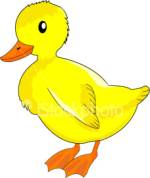 Established in 1994Email info@rollestonkindergarten.co.ukTel: 01283 813299Welcome to Rolleston Kindergarten, we are an independent pre-school and have been operating now for 24 years here in The Lawns. Our experienced team take great pride and pleasure in working with the children.Our Ofsted inspection was Good a rating we have consistently achieved since setup.We have had a busy term looking at Nature and Growing, we have enjoyed the lovely hot weather making the most of the outdoor area and surroundings. We were junior winners in the ‘Profusion of Poppies’ competition held in the church yard on Garden Sunday. The older children had a special trip out which included using the local buses which was very exciting as not many of them had experienced this form of transport.We have mixed emotions when the older children move on to school having built up a good relationship with them and their families, but we say goodbye knowing that we have given them a good start in their early year’s education. We look forward to seeing the children remaining with us again and give a warm welcome to the new children starting with us in September, Freddie, Avayah, Erin, Kai and Emmett. There are still places available for children aged 2-5 years.We are open school term time. Monday to Friday 9am – 4pm We take the Nursery Education Grant, available for 2, 3 and 4 year olds. We are also accepting the Extended Childcare Entitlement of up to 30 hours for eligible 3 and 4 year olds.For more information, please feel free to visit, we are located at 4 The Lawns, Rolleston, overlooking Brook Hollows, or ring 813299 and one of our friendly experienced staff will be happy to speak to you. 